Процедура закупки № 2024-1143684 Иной вид процедуры закупки: "Упрощенная процедура закупки" Иной вид процедуры закупки: "Упрощенная процедура закупки" Общая информация Общая информация Отрасль Машиностроение > Другое Краткое описание предмета закупки Приборы Сведения о заказчике, организаторе Сведения о заказчике, организаторе Закупка проводится организатором Полное наименование организатора, место нахождения организации, УНП Открытое акционерное общество "БелЭнергоСнабКомплект"
Республика Беларусь, г. Минск, 220030, ул. К. Маркса, 14А/2
100104659 Фамилии, имена и отчества, номера телефонов работников организатора Кокаш Инна Анатольевна 
+375172182015 
+375173019763 
info@besk.by Размер оплаты услуг организатора - Полное наименование заказчика, место нахождения организации, УНП Государственное предприятие "Белорусская атомная электростанция" Площадка строительства атомной электростанции, 231201, г. Островец, Гродненская обл. УНП: 190919639 
РУП "Гомельэнерго" г. Гомель, ул. Фрунзе, 9 УНП: 400069497 Фамилии, имена и отчества, номера телефонов работников заказчика Сукач Е.В., тел. (01591) 46-711
Пичурова И.П., тел. (0232) 79-62-38 Основная информация по процедуре закупки Основная информация по процедуре закупки Дата размещения приглашения 24.04.2024 Дата и время окончания приема предложений 08.05.2024 11:00 Общая ориентировочная стоимость закупки 195 176.57 BYN Требования к составу участников Участниками упрощённой процедуры закупки могут быть: любое юридическое или физическое лицо, в том числе индивидуальный предприниматель, независимо от организационно-правовой формы, формы собственности, места нахождения и места происхождения капитала, которое соответствует требованиям, установленным организатором в документах по упрощённой процедуре закупки. Квалификационные требования Иные сведения Сроки, место и порядок предоставления конкурсных документов - Место и порядок представления конкурсных предложений 220030, г.Минск, ул.К.Маркса, д. 14А/2 
Конечный срок подачи: 08.05.24 11.00
В соответствии с порядком, изложенным в документах по упрощённой процедуре закупки Лоты Лоты Начало формыКонец формыНачало формыКонец формыКонкурсные документы Конкурсные документы 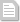 dokumenty-po-uproschjonnojj-procedure-zakupki(1713963901).pdf prilozhenie--4---forma-kom.-predlozheniya(1713963904).doc prilozhenie--5-metodicheskie-rekomendacii-po-prikaz-(1713963908).pdf prilozhenie--6-proekt-dogovora-gomeljenergo(1713963912).pdf prilozhenie--7-proekt-dogovora-gomeljenergo(1713963915).pdf prilozheniya--1-3-tehn.-harakteristiki(1713963919).pdf prilozheniya--8-9-proekty-dogovorov-belajes(1713963922).pdf События в хронологическом порядке События в хронологическом порядке 24.04.2024 
16:16:56 Размещение приглашения к участию в процедуре закупки 